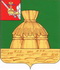 АДМИНИСТРАЦИЯ НИКОЛЬСКОГО МУНИЦИПАЛЬНОГО РАЙОНАПОСТАНОВЛЕНИЕ27.01.2017 года		                                                                                                     №  103г. НикольскО внесении изменений в Кодекс этики и   служебного поведения муниципальных служащих  органов местного самоуправления Никольского муниципального района, утвержденный  постановлением администрации Никольского муниципального района от 01.03.2011 года  № 137 В целях приведения муниципальных правовых актов в соответствие с действующим законодательством, руководствуясь статьей 33 Устава Никольского муниципального района, администрация Никольского муниципального районаПОСТАНОВЛЯЕТ:1. Внести в Кодекс этики и служебного поведения муниципальных служащих органов местного самоуправления Никольского муниципального района, утвержденный постановлением администрации Никольского муниципального района от 01.03.2011 года № 137,  следующие изменения:1.1. Подпункт “е” пункта 10 раздела II исключить.1.2. Подпункты “ж”, “з”, “и”, “к”, “л”, “м”, “н”, “о”, “п”, “р”,”с”, “т”, “у” пункта 10 раздела II считать соответственно подпунктами “е”, “ж”, “з”, “и”, “к”, “л”, “м”, “н”, “о”, “п”, “р”,”с”, “т”.1.3. Пункт 14  раздела II изложить в новой редакции:“Муниципальный служащий обязан уведомлять в письменной форме своего непосредственного начальника о личной заинтересованности при исполнении должностных обязанностей, которая может привести к конфликту интересов, и принимать меры по предотвращению подобного конфликта”.1.4. Пункт 15  раздела II изложить в следующей редакции:“Муниципальный служащий, замещающий должность муниципальной службы, включенную в соответствующий перечень,  обязан  представлять представителю нанимателя (работодателю) сведения о своих доходах, расходах, об имуществе и обязательствах имущественного характера, а также сведения о доходах, расходах, об имуществе и обязательствах имущественного характера своих супруги (супруга) и несовершеннолетних детей”.1.5. В пункте 17 раздела II слова “соответственно федеральной собственностью, собственностью субъекта Российской Федерации, органа местного самоуправления” заменить словами “муниципальной собственностью”.1.6.  Пункт 28 раздела IV изложить в следующей редакции:“ Нарушение     муниципальным     служащим положений  Кодекса подлежит моральному осуждению на заседании комиссии   по   соблюдению   требований   к   служебному поведению лиц, замещающих должности муниципальной службы в   органах местного самоуправления Никольского муниципального района и урегулированию конфликта интересов,  образуемой  в  соответствии  с  постановлением администрации Никольского муниципального района от 02.02.2016 года № 39 «О комиссии по соблюдению требований к служебному поведению лиц, замещающих должности муниципальной службы в   органах   местного самоуправления Никольского муниципального района и урегулированию конфликта интересов», а в случаях, предусмотренных федеральными законами, нарушение положений Кодекса влечет применение к муниципальному служащему мер юридической ответственности.Соблюдение муниципальными служащими положений  Кодекса учитывается при проведении аттестаций, формировании кадрового резерва для выдвижения на вышестоящие должности, а также при наложении дисциплинарных взысканий”.2. Настоящее постановление вступает в силу после официального опубликования в газете «Авангард» и подлежит размещению на официальном сайте администрации Никольского муниципального района в информационно-телекоммуникационной сети «Интернет».                Глава района                                               В.В. Панов